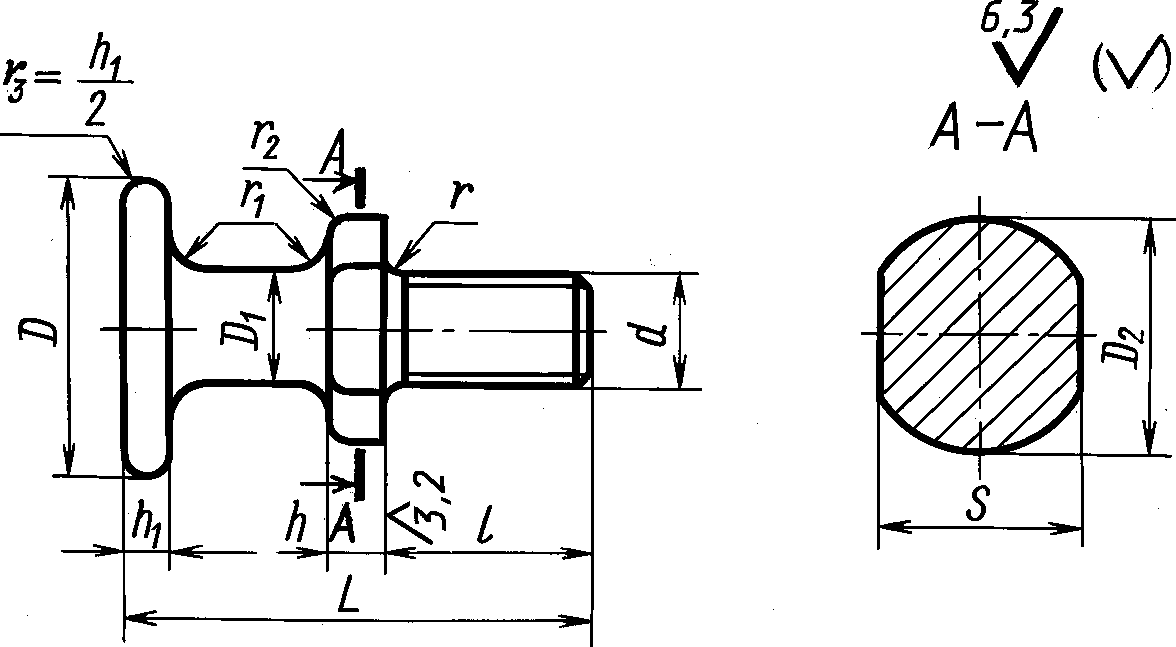 Издание официальное	Перепечатка воспрещенаИздание (январь 2005 г.) с Изменениями № 1, 2, 3, утвержденными в июне 1980 г., августе 1986 г.,апреле 1989 г. (ИУС 9-80, 11-86, 7-89).© ИПК Издательство стандартов, 2005ГОСТ 8922-69 С. 2Размеры в мм* Допускаемая нагрузка на винт.Примечание. При изготовлении грузовых винтов методом горячей штамповки нерабочие поверх-
ности винтов не следует подвергать механической обработке.Пример условного обозначения грузового винта размером d = М12:Винт 7095-0021 ГОСТ 8922-69(Измененная редакция, Изм. № 1, 2, 3).Материал — сталь марки 20 по ГОСТ 1050—88. Допускается замена на сталь других марок
с механическими свойствами не ниже, чем у стали марки 20.t2Неуказанные предельные отклонения размеров: hl4, ± у.Резьба метрическая — по ГОСТ 24705—81. Поле допуска резьбы — 6 g по ГОСТ 16093—81.3, 4. (Измененная редакция, Изм. № 3).Размеры недорезов и фасок для резьбы — по ГОСТ 10549—80.Покрытие — Хим. Оке. прм (обозначение покрытия — по ГОСТ 9.306—85). По соглашению
с потребителем допускается применение других видов защитных покрытий.Размеры гнезд под грузовые винты и остальные технические требования — по ГОСТ 4751—73.Маркировать: наименование изделия, его обозначение, обозначение настоящего стандарта
и товарный знак предприятия-изготовителя. Маркировку нанести на тару или упаковку для партии
винтов одного типоразмера.Пример применения грузовых винтов указан в приложении.(Введен дополнительно, Изм. № 3).ПРИЛОЖЕНИЕСправочноеПРИМЕР ПРИМЕНЕНИЯ ГРУЗОВЫХ ВИНТОВ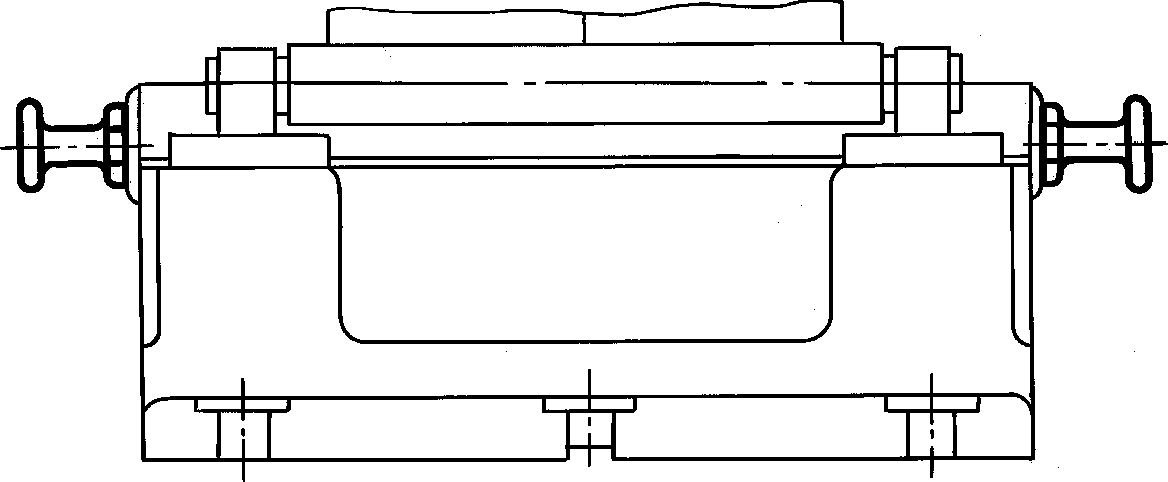 Редактор Р.Г. Говердовская
Технический редактор Н. С. Гришанова
Корректор М.И Першина
Компьютерная верстка Е.Н. МартемьяновойИзд. лиц. № 02354 от 14.07.2000. Сдано в набор 28.02.2005. Подписано в печать 14.03.2005. Уел. печ. л. 0,47.
Уч.-изд. л. 0,40. Тираж 209 экз. С 547. Зак. 145.ИПК Издательство стандартов, 107076 Москва, Колодезный пер., 14.
http://www.standards.ru	e-mail: info@standards.ruНабрано в Издательстве на ПЭВМОтпечатано в филиале ИПК Издательство стандартов — тип. «Московский печатник», 105062 Москва, Лялин пер., 6.Плр № 080102Обозначе-
ние винтовПри-меняе-мостьdLDААSЫЗ/hhГг\ггР\кгсМасса,
кг *7095-0021М12503212252222652421200,0857095-0022М16654016302428862622000,1707095-0023М208045203627321083823000,3147095-0024М2495552545363810103834800,5627095-0025МЗО1106530554145121031047200,9187095-0026М3612570366046521212410411001,3747095-0027М4214080427060601214412516502,0567095-0028М4816085507565701416412524202,977